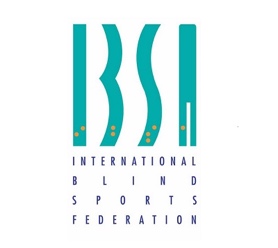 IBSA Football Competition Calendar 2024 - 2028Year -1 (2024)IBSA Men´s Blind Football World Grand Prix IBSA Women´s Blind Football World Grand PrixParis 2024 Paralympic GamesIBSA Partially Sighted Football Regional ChampionshipsYear 1 of Paralympic Cycle (2025)IBSA Men´s Blind Football Nations League: this tournament will be played by the top 8 teams of the 2025 IBSA Ranking. No teams below 8th position will be accepted. IBSA Men´s Blind Football Nations Cup: this tournament will be played by the best eight teams beginning from the 9th position of 2025 IBSA Ranking. IBSA Men´s Blind Football Continental Championship Division II: this regional tournament will be played in the four regions: Africa, America, Asia/Oceania and Europe. The best 2 teams from each tournament will qualify for its respective Continental Championship Division 1.IBSA Women´s Blind Football World Championship (12 teams)IBSA Partially Sighted Football World CupIBSA UEFA Women´s Blind Football Challenge Cup  Asian Youth Para Games (TBC by APC)Year 2 (2026) IBSA Men´s Blind Football Continental Championship Division 1:  continental Championships will be play in the in the 4 regions (Africa, America, Asia/Oceania and Europe). Eight teams will participate in each tournament: top 6 teams from previous edition, plus the best 2 from the respective Regional Division 2.IBSA Partially Sighted Football Regional Championships IBSA Men´s Blind Football World Grand PrixIBSA Women´s Blind Football World Grand Prix Asian Para Games (TBC by APC)IBSA UEFA Challenge Cup for children/ youth (4 teams each target group) Youth Para Panamerican Games (TBC by APC) Year 3 (2027) IBSA Men´s Blind Football World Championship (16 teams) IBSA Women´s Blind Football World Championship (12 teams) IBSA Partially Sighted Football World Championship inside the IBSA World Games (10 teams) IBSA Men´s Blind Football World Cup inside the IBSA World Games IBSA Women´s Blind Football World Cup inside the IBSA World Games Para Panamerican Games (Top 6 team of IBSA American Championship 2026 – TBC by APC)European Para Games (TBC by EPC)Year 4 (2028) IBSA Men´s Blind Football Intercontinental Cup (12 teams)IBSA Blind Football World Grand Prix LA28 Paralympic Games IBSA UEFA Challenge Cup (4 teams) IBSA Partially Sighted Football Regional Championships (B2 – B3)Qualification for IBSA Men´s World Championships 2027The IBSA Men´s World Championship 2027 will be played with 16 teams: 1 Host team 4 from American Championships 20264 from European Championships 20264 from Asian Championships 20262 from African Championship 20261 from Oceania (if they participate in the regional championship 2026). If not, the best team not otherwise qualified in the ranking January 2027.Qualification for Paralympic Games LA 2028Men´sThe Continental representation in LA 2028 will be divided in the continents in the following way:Host team1 team from Europe  the champion of IBSA European 20261 team from Asia/Oceania  the champion of IBSA Asian/Oceanian 20261 team from America  the champion of IBSA American 20261 from Africa  the champion of IBSA African 2026Plus the best 3 teams from the IBSA Blind Football World Championship 2027, not otherwise qualified, which could be from any of the continents.Women´s * (if approved)6 teams:Host teamTop 5 teams from IBSA Women´s Blind Football World Championship 2027Qualification for IBSA Men´s Blind Football Regional Championships (Division 1)Top 6 teams from the previous edition (2022) + the best 2 of the regional Division 2 in 2025.Qualification for 2028 IBSA Men´s Blind Football Intercontinental Cup12 teams not qualified for the 2027 IBSA Men´s Blind Football World Championship:Host country3 from IBSA American 20263 from IBSA Asian/Oceania 20263 from IBSA European 20262 from IBSA African 2026